ТЕХНИКА И ТЕХНОЛОГИЈАЗА 7. РАЗРЕД24. АПРИЛ 2020.MЕРНИ ИНСТРУМЕНТ ,,МИКРОМЕТАР”  -ТЕХНИЧКИ ЦРТЕЖ-Упутство за израду техничког цртежа:Испод овог текста дат је технички цртеж ,,МИКРОМЕТРА”. Потребно је: цртеж урадити према котираним мерама.за ( a, L, b) доделити ваше мере.цртеж нацртати у свесци.Рок за израду техничког цртежа - 7 дана.Ако имате нека питања у вези цртежа, пишите у коментару ,,GOOGLE CLASSROOM” /учионицеЦртеж сликати и послати у ,,GOOGLE CLASSROOM” /учионицу.Срећно! 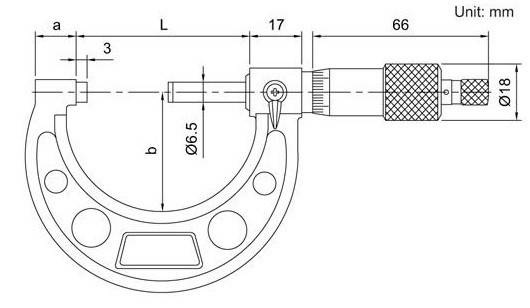 